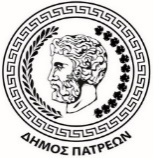 ΕΛΛΗΝΙΚΗ ΔΗΜΟΚΡΑΤΙΑ ΝΟΜΟΣ ΑΧΑΪΑΣΝΠΔΔ ΚΟΙΝΩΝΙΚΟΣ ΟΡΓΑΝΙΣΜΟΣ ΔΗΜΟΥ ΠΑΤΡΕΩΝΤΜΗΜΑ ΒΡΕΦΟΝΗΠΙΑΚΩΝ & ΠΑΙΔΙΚΩΝ ΣΤΑΘΜΩΝΑΝΑΚΟΙΝΩΣΗΣας ενημερώνουμε ότι ξεκινά η εγγραφή των παιδιών (γεννημένα από 1/1/2019 έως και 28/2/2020) μέσω μοριοδότησης για τη σχολική χρονιά 2022-2023 (όχι μέσω ΕΣΠΑ ή Π.Ο.Σ.) στους Βρεφονηπιακούς και Παιδικούς Σταθμούς του Κοινωνικού Οργανισμού Δήμου Πατρέων.Η περίοδος υποβολής των αιτήσεων είναι από 10 Μαΐου 2022 έως και 31 Μαΐου 2022 :με κατάθεση της αίτησης και των δικαιολογητικών στο σταθμό της 1ης επιλογής σας ήηλεκτρονικά (σκαναρισμένα ευκρινή αντίγραφα) στο email του σταθμού της 1ης επιλογής σας.Τα έντυπα καθώς και περισσότερες πληροφορίες μπορείτε να τα βρείτε στην ιστοσελίδα του Κοινωνικού Οργανισμού : www.kodip.grΤα βρέφη (ηλικίας από 6-30 μηνών), εγγράφονται στους Βρεφονηπιακούς Σταθμούς, μέσω voucher της Δράσης ΕΣΠΑ «Εναρμόνιση Οικογενειακής & Επαγγελματικής ζωής» ή μέσω του Προγράμματος Οικονομικής Στήριξης Οικογενειών με παιδιά προσχολικής ηλικίας.Ο Πρόεδρος του Κ.Ο.ΔΗ.Π. Τουλγαρίδης ΘεόδωροςΣΤΑΘΜΟΣΤΗΛΕΦΩΝΟ(2610)ΔΙΕΥΘΥΝΣΗE-MAILΑ΄321-276Τριών Ναυάρχων 92adpspatra@gmail.comΒ΄274-251Ανδρούτσου 27 Α - Βλατερόbdpspatra@gmail.comΓ΄423-781Σουφλίου 26 - Ζαβλάνιgdpspatra@gmail.comΔ΄433-598Μανιακίου 6 & Κορίνθουddpspatra@gmail.comΕ΄275-146Μεσσάτιδος 18 - Αρόηedpspatra@gmail.comΣΤ΄526-257Γλαύκου - Κρύα Ιτεώνstdpspatra@gmail.comΖ΄431-537Αμερικής 51 - Αγυιάzdpspatra@gmail.comΗ΄270-747Γιαννοπούλου & Χαλκηδόνοςhdpspatra@gmail.comΘ΄342-355Ζυγοβιστίου 8 Βthdpspatra@gmail.comΙ΄331-660Κορυτσάς 109 & Βύρωνοςpdpspatra10@gmail.comΙΑ΄335-915Ετεοκλέους 17 - Ζαρουχλέικαzardpspatra@gmail.comΙΒ΄644-057Εμπεδοκλέους & 25ης Μαρτίου – Νέο Σούλιibdpspatra@gmail.comΙΓ΄525-101Μακρυγιάννη & Ούλεφ Πάλμε - Δεμένικαicdpspatra@gmail.comΙΔ΄969-798Πανεπιστήμιο Ρίοbnstathmosriou@yahoo.grΙΕ΄671-973Πατρών-Πύργου 455 - Τσουκαλέικαiedpspatra@gmail.com